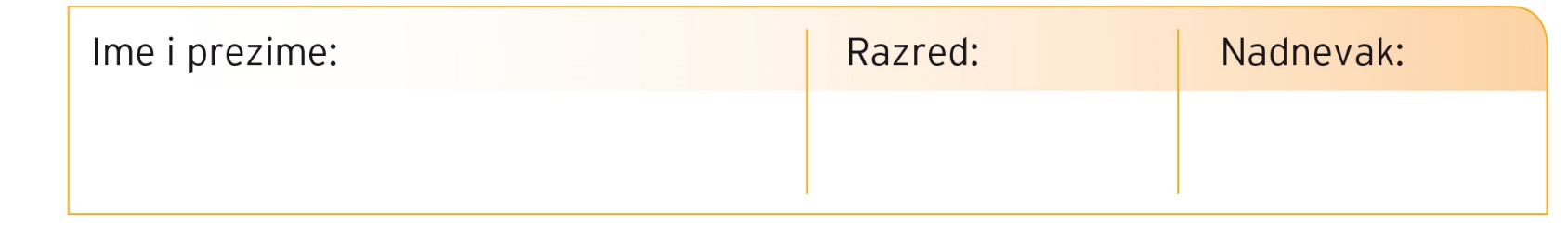 6. ISPIT ZNANJA1. Dopuni. (1. faktor, 2. faktor, umnožak)       3 · 9 = 271. Pomnoži.4 · 3 =  12				                 8 · 8 = 6 · 7 = 	       		                           7 · 9 =  8 · 5 =  			                             8 · 8 = 7 · 9 =  			                           9 · 9 = 6  ٠ 4 = 						7 ٠ 8 = 9 ٠ 3 = 	5 ٠ 6  = 4 ٠ 3 = 	7 ٠ 4 = Dopuni. (djeljenik, djelitelj, količnik)		      	48 : 8 = 62. Podijeli.12 : 3 = 4   	16 : 4 = 18 : 6 = 	45 : 9 = 48 : 8 = 	28 : 7 =  56  : 8 =                                  63  : 9 = 	36  : 4 =                                  54 :  6 = 72  : 9 =                                  40 :  8 =  90  : 10 =                                36  : 6 = 3. Izračunaj.8 : 1 = 810 : 1 =  		                         4 : 1 = 4. Izračunaj.0 : 6 = 00 : 3 = 				                         0 : 9 = Dopuni.Kad nulu dijelimo s brojem različitim od nule, rezultat je ___________________________.5. Koliki je umnožak brojeva 7 i 6?     Umnožak je rezultat množenja.Račun: ________________________Odgovor: _________________________________________________________________________________________________________________________________________________________________________________________6. Djeljenik je 49, a djelitelj 7.    Koliki je količnik?    Količnik je rezultat dijeljenja.Račun: ___________________________Odgovor: _________________________________________________________________________________________________________________________________________________________________________________________7. Mladen je pronašao 2 djeteline s 4 lista.      Koliko ukupno listova imaju pronađene djeteline?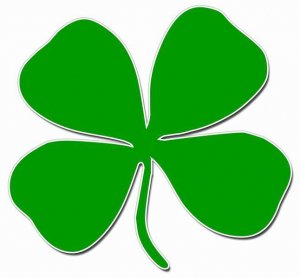 Račun: _____________________________________Odgovor: Djeteline imaju ukupno ____________ listova.